Klasa 7a 15,19.06.2020 Bardzo proszę o odsyłanie prac MMS na telefon, który państwu podałam , lub email: platek.m@jedrus.netMessenger: Małgorzata MOS Geografia1) Temat:Moja mała ojczyzna1.Czekam na zdjęcia waszych ulubionych miejsc w Polsce, w najbliższej okolicy , zdjęcia mogą być samodzielnie wykonane.(3 zdjęcia)2)Temat : Poznawanie małej ojczyzny.1.Opisz swoje ulubione miejsce , może być w najbliższej okolicy , albo gdzieś w Polsce.Wszystkim , dziękuję za współpracę i życzę pięknych wakacji.M. Płatek 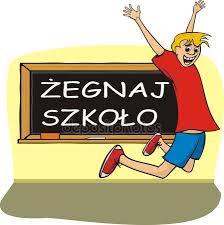 